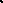 INSTRUCTIONS:  FILL IN THIS FORM BEFORE ENTERING STUDENTS ONLINE. Keep for reference/records. APPLICANT'S NAME - Mark sets of siblings with * BIRTHDATE - Fill in for NEW students only.GRADE - Note students (grades 9-12) who wish to compete for the High School scholarship. Special requests for AM or PM.EVENT - P.S. (Piano Solo), V.(Vocal), St.(Strings), G.(Guitar), etc. CLASS LAST YEAR - ex. P3, M, VD2 RATING LAST YEAR CLASS THIS YEAR - EX. P3, M, VD2 TOTAL POINTS - excluding current year GOLD CUPS - Notate with number if student is to receive Gold Cup this year. Ex. 1st (1st cup), 2nd (2nd cup), etc.  CONSECUTIVE SUPERIORS - Students who skip a year playing in festival start over with 0 consecutive superiors but may retain points. APPLICANT'S NAMEAPPLICANT'S NAMEAPPLICANT'S NAMESIBLINGS*BIRTHDATE  (NEW STUDENTS)GRADEAM/PMEVENTCLASS LAST YEARRATING LAST YEARCLASS THIS YEARTOTAL POINTSGOLD CUPS CONS SUPSRATING THIS YEAR (Last)(First)(Middle)12345678910111213141516171819202122232425262728293031323334353637383940414243444546474849505152535455565758596061626364656667686970